NCCRA PIEDMONT REGION FALL MEETING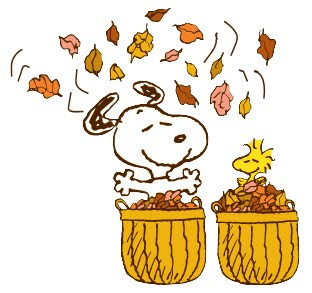      NOV 16TH, 9:30-3:30	Cone Health/Alamance Regional Medical Center1240 Huffman Mill Road, Burlington, NC 27215Education Center 9:30    Arrive Register 10-11   NCCRA- What’s New Roundtable 11-1200    PAD: Risk Factors, Screening, Treatment and the SET Program     1 CEUSpeakers: Susanne Bice RN BSN CCRP, and Jessica Hawkins MA, CSCS RCEP, CCRP  Cone Health/Alamance Regional Medical Center Cardiac and Pulmonary RehabilitationObjectives: Attendees will be able to: Outline the risk factors associated with PADDescribe clinical presentation of patient with PADList the steps to perform and Ankle Brachial Index(ABI) to screen for PADDiscuss common treatments for PAD including a supervised exercise training (SET) program for patients with claudicationDiscuss the steps to starting a supervised exercise training (SET) program in your facility12:00-12:30 LUNCH12:30-3:00 National Guidelines for the Primary Prevention of CVD: Integrating: Hypertension, Cholesterol, Diabetes and Lifestyle Guidelines into Practice              2.5 CEU Speaker: Allison Dimsdale, DNP, NP-C, AACC, FAANPAssociate Vice President, PDC Advanced Practice Nurse Practitioner,                                     Cardiology, Duke University Health SystemObjectives: Attendees will be able to: Cite and locate National Guidelines related to CVD Risk ReductionUsing a case study approach apply current CVD prevention and risk reduction guidelines to patient care planningExplain how CV risk assessment tools and patient-centered approaches can help to individualize risk factor managementDescribe how to identify and manage CV risk factors according to current guidelines